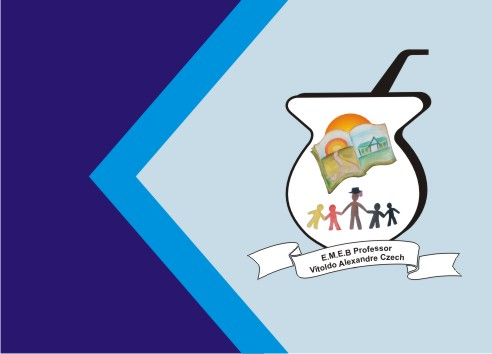 ATIVIDADE: FOLCLORE BRASILEIRO TEXTO SOMENTE PARA LEITURA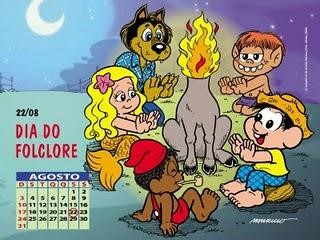                                                            Folclore Brasileiro Celebrado em todo território nacional no dia 22 de agosto, o folclore brasileiro é um conjunto de expressões culturais populares que englobam aspectos da identidade nacional. São exemplos mitos, lendas, brincadeiras, danças, festas, comidas típicas e demais costumes que são transmitidos de geração em geração. O folclore brasileiro é bem diversificado e conta com atributos das culturas portuguesa, africana e indígena. Principais lendas brasileiras:  Iara, também conhecida como Mãe D'Água, é uma sereia, ou seja, possui o torso de mulher e cauda de peixe. Tal qual em outras lendas de sereias, é muito bela e seu canto atrai os homens afim de assassiná-los. O Curupira é um protetor implacável da fauna e da flora que persegue e mata todos que a agridem. Surge na forma de um menino de cabelo vermelho e com os pés virados para trás.A mula sem cabeça é uma mulher que foi amaldiçoada após ter um romance com um padre. Como consequência, foi transformada num quadrúpede acéfalo que galopa soltando fogo. O Lobisomem é um homem que após ter sido mordido por um lobo se transforma nesse animal a cada noite de lua cheia. O Boitatá representa uma cobra de fogo, considerada a guardiã da fauna e da flora, implacável na caça daqueles que desrespeitam a natureza. ATIVIDADE RESPONDA NO CADERNOQue dia é comemorado o folclore brasileiro? Quais são as principais lendas do folclore brasileiro? O que é folclore?  APÓS LER O TEXTO IDENTIFIQUE OS PERSONAGENS DAS LENDAS FOLCLÓRICAS ABAIXO:                                                                                   Figura 01 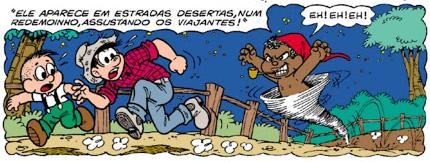                                                                        Resposta: ________________________ Figura 02                                                                                                                                   Figura 03 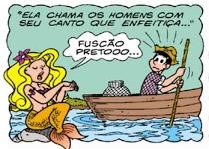 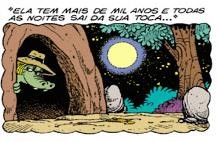 Resposta: ________________________                                                    Resposta: ________________________ Figura 04                                                                                                                                 Figura 05 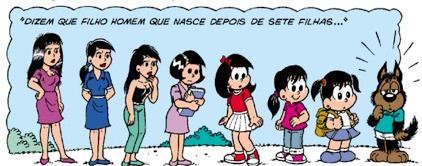 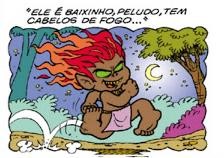 Resposta: ________________________                                                           Resposta: ________________________                                                                                               Figura 06 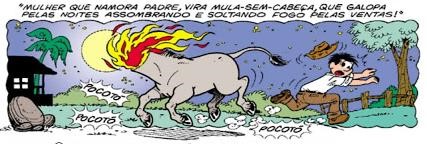                                       Resposta: ________________________ ESCREVA EM SEU CADERNO FIGURA 1 RESPOSTA ...FIGURA 2 RESPOSTA ASSIM POR DIANTE. BOM TRABALHO.